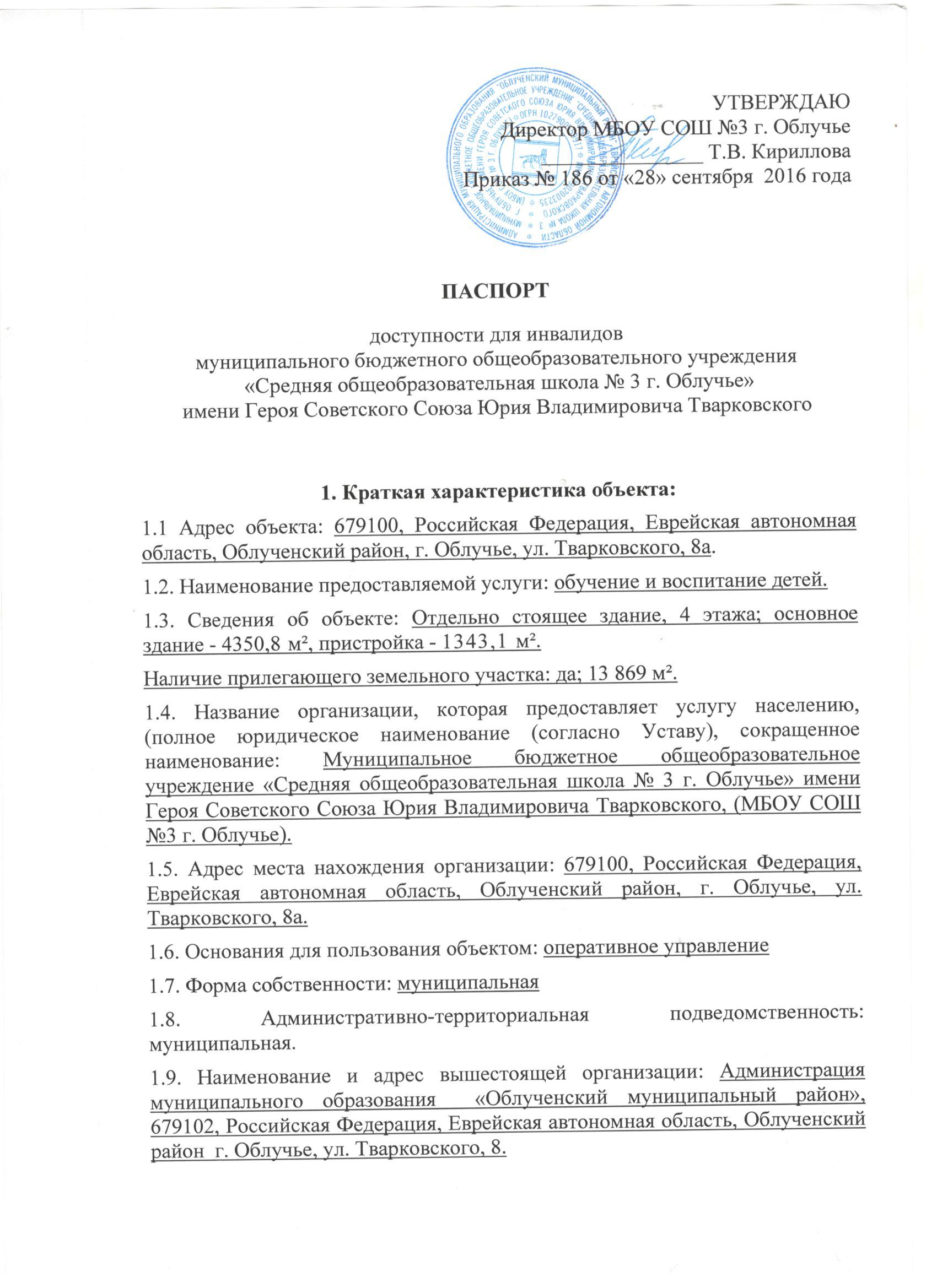 2. Краткая характеристика действующего порядка предоставления на объекте услуг населению:2.1. Сфера деятельности: образование 2.2. Плановая мощность (посещаемость, количество обслуживаемых в день, вместимость, пропускная способность): 700 человек. 2.3. Форма  оказания услуг (на объекте, с длительным пребыванием, в т.ч. проживанием, обеспечение доступа к месту предоставления услуги, на дому, дистанционно): на объекте.2.4. Категории обслуживаемого населения по возрасту (дети, взрослые трудоспособного возраста, пожилые; все возрастные категории): дети с 6,5 до 18 лет.2.5. Категории обслуживаемых инвалидов: (инвалиды с нарушениями опорно - двигательного аппарата; нарушениями зрения, нарушениями слуха): инвалиды с нарушениями слуха, умственного развития.3. Оценка состояния и имеющихся недостатков в обеспечении условий доступности для инвалидов объекта:4. Оценка доступности предоставляемой на объекте услуги и имеющихся недостатков в обеспечении условий её доступности для инвалидов:5. Предлагаемые управленческие решения по срокам и объёмам работ, необходимых для приведения объекта и порядка предоставления на нём услуг в соответствие с требованиями законодательства Российской Федерации об обеспечении условий их доступности для инвалидов:Председатель комиссии:   _____________  Т.В. Кириллова Члены комиссии:                _____________  Ю.А. Кирпиченко                                              _____________  Е А. Набокова                                              _____________  Е.Н. Чанцай                                                                                    № п/пОсновные показатели доступности для инвалидов объектаОценка состояния и имеющихся недостатков в обеспечении условий доступности для инвалидов объекта1выделенные стоянки автотранспортных средств для инвалидовотсутствует2сменные кресла-коляскиотсутствует3адаптированные лифтыотсутствует4поручниотсутствует5пандусыотсутствует6подъемные платформы (аппарели)отсутствует7раздвижные двериотсутствует8доступные входные группыотсутствует9доступные санитарно-гигиенические помещенияотсутствует10достаточная ширина дверных проёмов в стенах, лестничных маршей, площадокотсутствует11надлежащее размещение оборудования и носителей информации, необходимых для обеспечения беспрепятственного доступа к объектам (местам предоставления услуг) инвалидов, имеющих стойкие расстройства функции зрения, слуха и передвижения.отсутствует12дублирование необходимой для инвалидов, имеющих стойкие расстройства функции зрения, зрительной информации – звуковой информацией, а также надписей, знаков и иной текстовой т графической информации – знаками, выполненными рельефно-точечным шрифтом брайляотсутствует13дублирование необходимой для инвалидов по слуху звуковой информации зрительной информациейотсутствует14иныеотсутствует№ п/пОсновные показатели доступности для инвалидов объектаОценка состояния и имеющихся недостатков в обеспечении условий доступности для инвалидов объекта1наличие при входе в объект вывески с названием организации, графиком работы организации, плана здания, выполненных рельефно-точечным шрифтом брайля и на контрастном фонеотсутствует2обеспечение инвалидам помощи, необходиой для получения в доступной для них форме информации о правилах предоставления услуги, в том числе об оформлении необходимых для получения услуг документов, о совершении ими других необходимых для получения услуги действийотсутствует3проведение инструктирования или обучения сотрудников, предоставляющих услуги населению, для работы с инвалидами, по вопросам, связанным с обеспечением доступности для них объектов и услуготсутствует4наличие работников организаций, на которых административно-распорядительным актом  возложено оказание инвалидам помощи при предоставлении им услуготсутствует5предоставление услуги с сопровождением инвалида по территории объекта работником организацииотсутствует6предоставление инвалидам по слуху, при необходимости, услуги с использованием русского жестового языка, включая обеспечение допуска сурдопереводчика и тифлосурдопереводчикаотсутствует7соответствие транспортных средств, используемых для предоставления услуг населению, требованиям их доступности для инвалидовотсутствует8обеспечение допуска на объект, в котором предоставляются услуги, собаки-проводника при наличии документа, подтверждающее её специальное обучение, выданного по форе и порядке, утверждённом приказом министерства труда и социальной за щиты российской федерацииотсутствует9наличие в одном из помещений, предназначенных для проведения массовых мероприятий, индуктивных петель и звукоусиливающей аппаратурыотсутствует10адаптация официального сайта органа и организации, предоставляющих услуги в сфере образования, для лиц с нарушением зрения (слабовидящих)адаптирован11обеспечение предоставления услуг тьютораотсутствует12иныеотсутствует№ п/пПредлагаемые управленческие решения по объёмам работ, необходимых для приведения объекта предоставления на нём услуг в соответствие с требованиями законодательства Российской Федерации об обеспечении условий их доступности для инвалидовСроки1Выделение одного места под стоянку автотранспортных средств для инвалидов (установка знака, нанесение разметки)До 31.12.2025г2Приобретение одной сменной кресло-коляскиДо 31.12.2030г3Монтаж поручнейДо 31.12.2020г4Установка пандусаДо 31.12.2020г5Монтаж подъёмных платформ (аппарелли)До 31.12.2030г6Установка раздвижных дверейДо 31.12.2025г7Оборудование доступных входных группДо 31.12.2025г8Оборудование доступных санитарно-гигиенических помещенийДо 31.12.2025г9размещение оборудования и носителей информации, необходимых для обеспечения беспрепятственного доступа к объектам (местам предоставления услуг) инвалидов, имеющих стойкие расстройства функции зрения, слуха и передвиженияДо 31.12.2025г10Дублирование необходимой для инвалидов, имеющих стойкие расстройства функции зрения, зрительной информации – звуковой информацией, а также надписей, знаков и иной текстовой т графической информации – знаками, выполненными рельефно-точечным шрифтом БрайляДо 31.12.2030г11Дублирование необходимой для инвалидов по слуху звуковой информации зрительной информациейДо 31.12.2025г№ п/пПредлагаемые управленческие решения по объёмам работ, необходимых для приведения порядка предоставления на нём услуг в соответствие с требованиями законодательства Российской Федерации об обеспечении условий их доступности для инвалидовСроки1Установка при входе в учреждение вывески с названием организации, графиком работы организации, плана здания, выполненных рельефно-точечным шрифтом Брайля и на контрастном фонеДо 01.12.2025г2Обеспечение инвалидам помощи, необходимой для получения в доступной для них форме информации о правилах предоставления услуги, в том числе об оформлении необходимых для получения услуг документов, о совершении ими других необходимых для получения услуги действийДо 01.12.2017г3Проведение инструктирования и обучения сотрудников, предоставляющих услуги населению, для работы с инвалидами, по вопросам, связанным с обеспечением доступности для них объектов и услугДо 31.12.2016г4Возложение обязанностей на работников организаций, по оказанию помощи инвалидам при предоставлении им услугДо 31.12.2016г5Предоставление услуги с сопровождением инвалида по территории объекта работником организацииДо 31.12.2016г6Предоставление инвалидам по слуху, при необходимости, услуги с использованием русского жестового языка, включая обеспечение допуска сурдопереводчика и тифлосурдопереводчикаДо 31.12.2028г7Приобретение транспортных средств, используемых для предоставления услуг, требованиям их доступности для инвалидовДо 31.12.2030г8Оборудование помещения, предназначенного для проведения массовых мероприятий, индуктивными петлями и звукоусиливающей аппаратурыДо 01.12.2028г9Обеспечение предоставления услуг тьютораДо 01.12.2020г